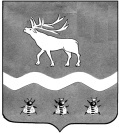 Межведомственная комиссия по охране труда в ЯКОВЛЕВСКОМ МУНИЦИПАЛЬНОМ РАЙОНЕ692361, с. Яковлевка, пер. Почтовый, 7, т./ф. (42371) 91620 Протокол 18 февраля 2019 г.    11.00                                   с. Яковлевка              Повестка дня:Об итогах ежегодного районного смотра-конкурса на лучшую постановку работы в области охраны труда по итогам 2018 года среди работодателей Яковлевского муниципального района (церемония награждения победителей конкурса).Докладчик: главный специалист по государственному управлению          охраной труда в Яковлевском муниципальном районе Абраменок Оксана                             Алексеевна.О правилах финансового обеспечения в 2019 году предупредительных мер по сокращению производственного травматизма, профессиональных заболеваний и санитарно-курортного лечения работников, занятых на работах с вредными и (или) опасными производственными факторами, установление скидок и надбавок на взносы в ФСС РФ.        Докладчик:  главный специалист по государственному управлению              охраной труда в Яковлевском муниципальном районе Абраменок Оксана Алексеевна.О результатах организации подготовки и проведения предварительных, периодических и углубленных медицинских осмотров работников, занятых на работах с вредными и (или) опасными производственными факторами в соответствии с приказом Минздравсоцразвития России от 12.04.2011 года № 302 н в 2018 году.      Докладчик:  главный врач КГБУЗ «Яковлевская ЦРБ» Коновалова Ольга Михайловна.О состоянии профессиональной заболеваемости на территории Яковлевского муниципального района в 2018 году.       Докладчик:  начальник территориального отдела Управления Роспотребнадзора по Приморскому краю в г. Арсеньеве Вязовик Марина Михайловна.О проблемах соблюдения требований трудового законодательства в сфере охраны труда. Основные нарушения, выявленные в 2018 году Государственной инспекцией труда Приморского края, Прокуратурой Яковлевского  района, Администрацией Яковлевского муниципального района при осуществлении ведомственного контроля за соблюдением трудового законодательства и иных нормативных правовых актов, содержащих нормы трудового права, в муниципальных учреждениях Яковлевского МР, рабочей группы по снижению неформальной занятости, легализации «серой» заработной платы, повышению собираемости страховых взносов во внебюджетные фонды Яковлевского муниципального района. Меры принятые к руководителям, допустившим нарушения требований охраны труда.Докладчик:  старший помощник прокурора Яковлевского района Илона Николаевна Янушевич, главный специалист по государственному управлению  охраной труда в Яковлевском муниципальном районе Абраменок Оксана Алексеевна.Об итогах работы в области охраны  труда в 2018 году и задачах по их улучшению на 2019 год на территории Яковлевского муниципального района.      Докладчик:  главный специалист по государственному управлению          охраной труда в Яковлевском муниципальном районе Абраменок Оксана Алексеевна. СЛУШАЛИ:       1.Об итогах ежегодного районного смотра-конкурса на лучшую постановку работы в области охраны труда по итогам 2018 года среди работодателей Яковлевского муниципального района (церемония награждения победителей конкурса).Абраменок О.А.: 24 января 2019 года межведомственная комиссия по проведению районного смотра-конкурса на лучшую постановку работы по охране труда среди работодателей на территории Яковлевского муниципального района рассмотрев заявки и информационные карты 22-х  участников первого этапа  краевого смотра-конкурса, на основании критериев оценки основных показателей работы по охране труда определила 3 организации (в баллах) победителями и наградить грамотами главы Яковлевского муниципального района: - коллектив КГУП «Примтеплоэнерго» Спасский филиал  Тепловой район «Анучинский» Производственный участок «Яковлевский»   (директор Котельмах С.И.), принявший участие в номинации «Лучшая организация Яковлевского муниципального района по постановке работы в области охраны труда,  численность работников которой превышает 50 человек», набравший  - 235 баллов; - коллектив КГКУ «Центр содействия семейному устройству детей-сирот и детей, оставшихся без попечения родителей, с.Яковлевка» (директор Косулина В.А.), принявший  участие в номинации «Лучшая организация Яковлевского муниципального района по постановке работы в области охраны труда, численность  работников  которой не превышает 50 человек», набравший - 200 баллов;- коллектив МБОУ «СОШ №2 с. Варфоломеевка»  (директор Буяновская Г.В.),  принявший   участие в номинации «За лучшую работу по информированию работников по вопросам ВИЧ-инфекции на рабочих местах среди работодателей Яковлевского муниципального района», набравший - 100 баллов.     2. О правилах финансового обеспечения в 2019 году предупредительных мер по сокращению производственного травматизма, профессиональных заболеваний и санитарно-курортного лечения работников, занятых на работах с вредными и (или) опасными производственными факторами, установление скидок и надбавок на взносы в ФСС РФ. Абраменок О.А.: Привила финансового обеспечения предупредительных мер по сокращению производственного травматизма и профессиональных заболеваний работников и санитарно-курортного лечения работников, занятых на работах с вредными и (или) опасными производственными факторами к приложению к приказу Министерства труда и социальной защиты Российской Федерации от 10 декабря 2012 г. № 580 н прилагаются.       3. О результатах организации подготовки и проведения предварительных, периодических и углубленных медицинских осмотров работников, занятых на работах с вредными и (или) опасными производственными факторами в соответствии с приказом Минздравсоцразвития России от 12.04.2011 года № 302 н в 2018 году.Коновалова О.М.: информация об организациях прошедших медицинские осмотры по состоянию на 31 декабря 2019 года прилагается.О состоянии профессиональной заболеваемости на территории Яковлевского муниципального района в 2018 году.Вязовик М.М.: Справка о состоянии профессиональной заболеваемости, результатах проведения медицинских осмотров, занятых с вредными и опасными производственными факторами в Яковлевском муниципальном районе за 2018 год прилагается.О проблемах соблюдения требований трудового законодательства в сфере охраны труда. Основные нарушения, выявленные в 2018 году Государственной инспекцией труда Приморского края, Прокуратурой Яковлевского  района, Администрацией Яковлевского муниципального района при осуществлении ведомственного контроля за соблюдением трудового законодательства и иных нормативных правовых актов, содержащих нормы трудового права, в муниципальных учреждениях Яковлевского МР, рабочей группы по снижению неформальной занятости, легализации «серой» заработной платы, повышению собираемости страховых взносов во внебюджетные фонды Яковлевского муниципального района. Меры принятые к руководителям, допустившим нарушения требований охраны труда.Абраменок О.А.: Проведено проверок по охране труда совместно с органами государственного контроля (надзора) - 9. Из них с  Прокуратурой района - 9, с Государственной инспекцией труда в Приморском крае - 0. В ходе проверки выявлено 26 нарушений по охране труда. Выдано органами надзора 9 предписаний по устранению замечаний по охране труда по результатам проверок.  По сравнению с предыдущим годом показатель проведения проверок увеличился на 2 проверки, по сравнению с 2017 годом  показатель увеличился  также на 2 проверки. (Проведены проверки в 2018 году в: Администрации Новосысоевского сельского поселения, Администрации Яковлевского сельского поселения, Администрации Варфоломеевского сельского поселения, Администрации Яблоновского сельского поселения, Администрации Покровского сельского поселения, МБДОУ «Центр развития ребенка – детский сад» с. Яковлевки, МБДОУ «Детский сад п. Нефтебаза», МБДОУ «Варфоломеевский детский сад», МБДОУ «Центр развития ребенка – детский сад» с. Новосысоевка»).      Главным специалистом по государственному управлению охраной труда  Администрации Яковлевского муниципального района совместно с отделом экономического развития Администрации Яковлевского муниципального в текущем периоде проводились рейды по неформальной занятости. Обследовано 19 объектов ( ИП Мищенко С.К. магазин «Заря», ИП Шевченко Н.В. магазин «Россия», ИП Пархоменко О.И. магазин «Семья», ИП Корж А.В., ООО «Кедр», ИП Целин В.И., ООО «Кружало», ООО «Кама», ИП Вербицкая Г.Н. магазин «Светлана», ИП Огурцова Т.И. магазин «Русич», ИП Шарабарина Л. В. Магазин «Sail», ИП Скакуненко Е.А. магазин «Сова», ИП Попок П.П. магазин «Орихидея», ООО «ОНИКС» магазин, ООО «Перекресток» магазин, ИП Боева Анна Александровна, ИП Чемагин Олег Владимирович, ИП Ружицкая Оксана Викторовна, ИП Курбанова Матлюба Алижановна).     В рамках ведомственного контроля по соблюдению трудового законодательства главным специалистом по государственному управлению охраной труда  Администрации Яковлевского муниципального района совместно с отделом финансового контроля Администрации Яковлевского муниципального района   проведено 3 плановые проверки (МБДОУ «ЦРР –детский сад» с. Новосысоевка, МКУ «Центр обеспечения и сопровождения образования», МБОУ Средняя общеобразовательная школа №1» с. Варфоломеевка). В ходе проверки выявлено 12 нарушений трудового законодательства.Основные нарушения выявленные в ходе проверок:- Работники не обеспечены специальной одеждой, специальной обувью и другими средствами индивидуальной защиты. Не ведутся карточки выдачи СИЗ в соответствии с требованиями Межотраслевых правил обеспечения  работников специальной одеждой, специальной обувью и другими средствами индивидуальной защиты, утв. Приказом Минздравсоцразвития РФ от 01.06.2009г. № 290н. Ст.221 ТК РФ;- Отсутствуют сертификаты соответствия на СИЗ;- В школьных и дошкольных муниципальных учреждениях не осуществлена  специальная оценка условий труда  в соответствии с ФЗ от 28 декабря 2013 года № 426-ФЗ «О специальной оценки условий труда»;- В нарушении статьи 212, статьи 225 ТК РФ не поводятся инструктажи и проверка знаний требований ораны труда  электробезопасности  неэлектрическому персоналу. 6. Об итогах работы в области охраны  труда в 2018 году и задачах по их улучшению на 2019 год на территории Яковлевского муниципального района.Абраменок О.А.: Информация о реализации переданных полномочий по государственному управлению охраной труда Администрации Яковлевского муниципального района в рамках Закона Приморского края от 09.11.2007г. № 153-КЗ «О наделении органов местного самоуправления отдельными государственными полномочиями по государственному управлению охраной труда» за 2018 год прилагается.          ВЫСТУПИЛИ:        Вел заседание районной комиссии по охране труда  В.С. Лисицкий,  заместитель главы Администрации  Яковлевского муниципального района, заместитель председателя комиссии.       По итогам заседания районной комиссией по всем рассматриваемым вопросам  было принято решение с учетом высказанных участниками заседания предложений и замечаний.Заместитель председателя межведомственной  комиссии по охране труда в Яковлевском  муниципальном районе,заместитель главы Администрации Яковлевскогомуниципального района                                                                                   В.С. ЛисицкийСекретарь межведомственной комиссиипо охране труда в Яковлевском муниципальном районе,главный специалист по государственному управлениюохраной труда Администрации Яковлевского муниципального района                                                         О.А. АбраменокПредседательствующий:Секретарь комиссии: -  С.В. Лисицкий, заместитель главы Администрации Яковлевского муниципального района, заместитель председателя комиссии;- О.А. Абраменок,  главный  специалист по государственному управлению охраной труда в Яковлевском муниципальном районе;Присутствовали: Члены комиссии:- Т.А. Шпарчинская, председатель координационного совета организации профсоюзов в Яковлевском муниципальном районе;  - Л.А. Захаревич, начальник отдела по Яковлевскому муниципальному району департамента труда и социального развития Приморского края;- М.М. Вязовик, начальник территориального отдела Управления Роспотребнадзора по Приморскому краю в г. Арсеньеве, Анучинском, Чугуевском, Яковлевском районах; - В.В.Кривчик, начальник ОНД по Яковлевскому муниципальному району УНД ГУ МЧС России по Приморскому краю;- Л.Г. Лапинская,  директор МКУ «Управление культуры, спорта и молодежной политики» Яковлевского муниципального района;- Е.В. Колесникова, председатель профсоюзной организации МКУ «Цо и Со» Яковлевского муниципального района.Присутствовали: Главный врач КГБУЗ «Яковлевская ЦРБ»- Коновалова Ольга Михайловна; Специалист по охране труда  КГБУЗ «Яковлевская ЦРБ»- Шпартов Андрей Николаевич;Директор КГКУ «Центр содействия семейному устройству детей-сирот и детей, оставшихся без попечения родителей, с. Яковлевка»- Косулина Вероника Александровна.